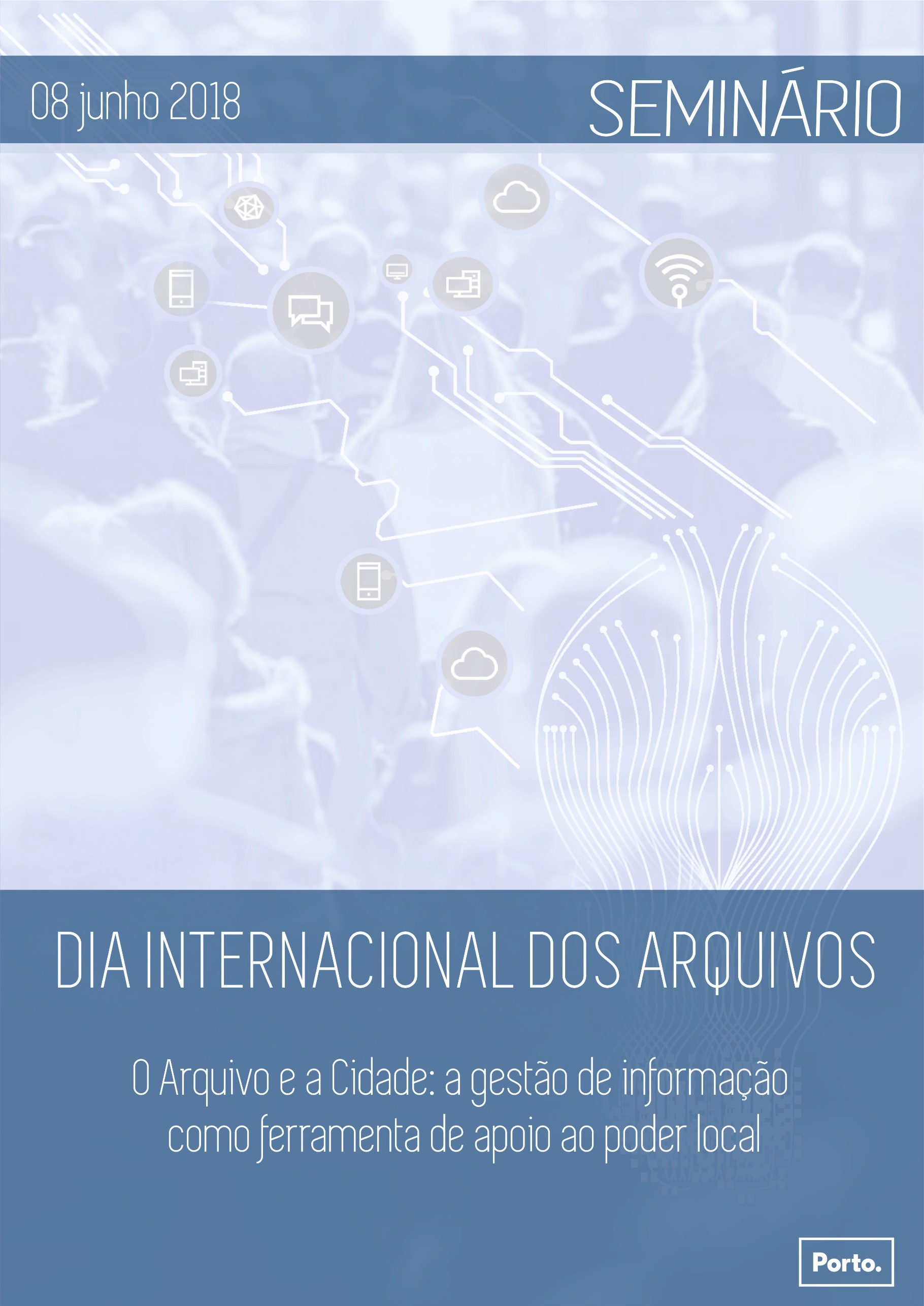 Nome E-mailInstituiçãoCargo